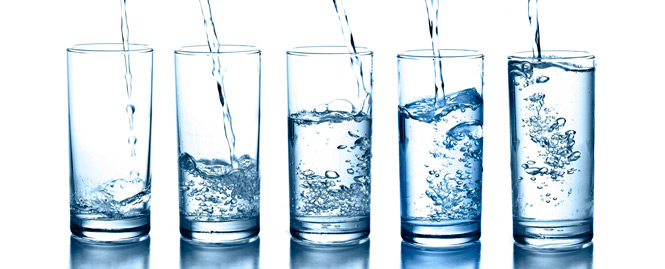                                                        ТРИМАЙТЕ БАЛАНС.Літню спеку усі люди переносять по-різному. Хтось зачиняється вдома наодинці з кондиціонером, хтось більше часу проводить біля водойм, хтось користується нагодою, щоб отримати бажану засмагу та із задоволенням приймає 30-градусні сонячні ванни.Та є те, що об'єднує всіх людей у найгарячіші місяці року — це спрага.Влітку питна вода стає невід'ємним компаньйоном у будь-якій справі. Та чи достатньо тієї кількості води, яку ми випиваємо через природну спрагу? Та яким правилам вживання води треба слідувати, щоб почувати себе добре як фізично, так і психологічно? Від вмісту рідини залежить робота найважливіших органів, забезпечення легенів киснем, засвоєння поживних речовин, викид шкідливих і кінцевих продуктів метаболізму, регуляція температури тіла,  робота  серця, мозку  та м’язів, підтримка імунної системи.  Для того, щоб почуватися у чудовій формі необхідно підтримувати водний баланс  організму - це коли кількість води, яка потрапляє в організм разом із продуктами та напоями, дорівнює кількості, яку ми втрачаємо протягом дня. Міністерство охорони здоров”я України радить споживати 4% від загальної маси тіла, тобто в середньому 2.8- 3 л води на добу, враховуючи не тільки випиту воду, а й рідину, яку отримуємо із їжею. Залежно від наявності хронічних хвороб, кількості фізичних навантажень та інших особливостей організму добова норма питної води має вираховуватися для кожної людини індивідуально. У людини похилого віку баланс рідини в організмі дорівнює половині його маси, у немовлят – більше 4/5.Якщо випити значно більше води, ніж потрібно, то це насамперед вплине на роботу нирок.  Якщо нирки не зможуть впоратися з великою кількістю води, то організм почне накопичувати надлишки. Це може призвести до появи набряків, підвищення артеріального тиску, накопичення рідини у серці, мозку, легенях та інших органах. НАСЛІДКИ ПОРУШЕННЯ ВОДНОГО БАЛАНСУ : головний біль, проблеми з травленням (запори), інтоксикація організму та проблеми зі спалюванням жиру, проблеми з нирками, підвищений рівень холестерину, проблеми із суглобами, сухість шкіри, підвищений тиск, хронічна втома.ЗНЕВОДНЕННЮ СПРИЯЮТЬ: обмежене вживання води, лихоманка, діарея, блювота, надмірне потовиділення, часте сечовипускання, діабет, вживання сечогінних препаратів, хронічна недостатність надниркових залоз, надмірні фізичні навантаження, тепловий або сонячний удар. ЯК ЗАПОБІГТИ ЗНЕВОДНЕННЮ? пити чисту та свіжу рідину необхідно протягом усього часу, коли людина не спить, не опираючись на рівень активності та самопочуття;щоденно необхідно пити 2 – 3 літри негазованої чистої води невеликими порціями. Це правило особливо важливе для людей похилого віку, оскільки з віком відчуття спраги притупляється.    у жаркий день маленька дитина повинна випивати не менше чашки води (150 мл) кожні 30 хвилин;в будь-яких гострих станах, особливо з підвищеним рівнем температури тіла, рідину потрібно вживати значно більше – в 1,5, а то й 2 рази;під час інтенсивних фізичних навантаженнях дорослий повинен випивати не менше літри води в годину;не слід пити воду під час прийому їжі або відразу після. Це може перешкодити травленню. Краще випити трохи теплої води за 20 – 30 хвилин, щоб стимулювати виділення травних соків. Під час вживання їжі допускається незначна кількості напоїв (води, соків).Пийте більше, коли є ризик зневоднення через блювоту, рясне потовиділення або діарею.Під час зневоднення уникайте вживання   алкоголю, надмірно солодких напоїв або кофеїну.Краще часто робити кілька ковтків води, аніж випивати денну норму за 1-2 рази.Слід пам'ятати, що спрага – єдиний сигнал, який говорить про потреби організму у воді.             Дезінструктор                                    Колопельник Т.М